Об утверждении Положения о муниципальной системе оповещения населения на территории городского поселения поселок Березовка Березовского районаВ целях повышения эффективности оповещения и информирования населения 
об опасностях, возникающих при военных конфликтах или вследствие этих конфликтов, 
а также при чрезвычайных ситуациях природного и техногенного характера, в соответствии с Федеральным законом от 21.12.1994 № 68-ФЗ «О защите населения и территорий 
от чрезвычайных ситуаций природного и техногенного характера», Федеральным законом 
от 12.02.1998 № 28-ФЗ «О гражданской обороне», Федеральным законом от 06.10.2003 
№ 131-ФЗ «Об общих принципах организации местного самоуправления в Российской Федерации», Приказом МЧС России № 578, Минкомсвязи России № 365 от 31.07.2020 
«Об утверждении Положения о системах оповещения населения», Приказом МЧС России 
№ 579, Минкомсвязи России № 366 от 31.07.2020 «Об утверждении Положения 
по организации эксплуатационно-технического обслуживания систем оповещения населения», руководствуясь Уставом поселка Березовка Березовского района Березовского района,ПОСТАНОВЛЯЮ:Утвердить Положение о муниципальной системе оповещения населения 
на территории городского поселения поселок Березовка Березовского района согласно приложению.Признать утратившим силу постановление администрации поселка Березовка Березовского района от 15.04.2019 № 160 «О системе оповещения и информирования населения муниципального образования поселок Березовка Березовского района Красноярского края об угрозе возникновения или о возникновении чрезвычайных ситуаций, а также об опасностях, возникающих при военных конфликтах или вследствие этих конфликтов».Контроль за исполнением настоящего постановления оставляю за собой.Постановление вступает в силу в день, следующий за днем его официального опубликования в газете «Пригород» и подлежит размещению на официальном сайте администрации поселка Березовка Березовского района Красноярского края 
www.pgt-berezovka.ru.Исполняющий полномочияГлавы поселка Березовка                                                                                              А.Н. СабуровПОЛОЖЕНИЕ
О МУНИЦИПАЛЬНОЙ СИСТЕМЕ ОПОВЕЩЕНИЯ НАСЕЛЕНИЯ НА ТЕРРИТОРИИ ГОРОДСКОГО ПОСЕЛЕНИЯ ПОСЕЛОК БЕРЕЗОВКА БЕРЕЗОВСКОГО РАЙОНАI. Общие положения1.1. Положение о муниципальной системе оповещения населения на территории городского поселения поселок Березовка Березовского района (далее – Положение) разработано в соответствии с федеральными законами Российской Федерации от 21.12.1994 № 68-ФЗ «О защите населения и территорий от чрезвычайных ситуаций природного и техногенного характера», от 12.02.1998 № 28-ФЗ «О гражданской обороне», от 07.07.2003 № 126-ФЗ «О связи», от 06.10.2003 № 131-ФЗ «Об общих принципах организации местного самоуправления в Российской Федерации», Законом Российской Федерации от 27.12.1991 № 2124-1 «О средствах массовой информации», Указом Президента РФ от 13.11.2012 № 1522 «О создании комплексной системы экстренного оповещения населения об угрозе возникновения или о возникновении чрезвычайных ситуаций», постановлениями Правительства Российской Федерации от 30.12.2003 № 794 «О единой государственной системе предупреждения и ликвидации чрезвычайных ситуаций», от 26.11.2007 № 804 «Об утверждении Положения о гражданской обороне в Российской Федерации», от 17.05.2023 № 769 «О порядке создания, реконструкции и поддержания в состоянии постоянной готовности к использованию систем оповещения населения», Приказом МЧС России № 578, Минкомсвязи России № 365 от 31.07.2020 «Об утверждении Положения о системах оповещения населения», Приказом МЧС России № 579, Минкомсвязи России № 366 от 31.07.2020 «Об утверждении Положения по организации эксплуатационно-технического обслуживания систем оповещения населения».1.2. Положение определяет назначение, задачи и требования к муниципальной системе оповещения населения на территории городского поселения поселок Березовка Березовского района, порядок её задействования и поддержания в состоянии постоянной готовности.1.3. В настоящем Положении используются следующие понятия:оповещение населения – доведение до населения сигналов оповещения и экстренной информации об опасностях, возникающих при военных конфликтах или вследствие этих конфликтов, а также при чрезвычайных ситуациях природного и техногенного характера;системы оповещения населения – совокупность технических средств, предназначенных для приема, обработки и передачи в автоматизированном и (или) автоматических режимах сигналов оповещения и экстренной информации об опасностях, возникающих при военных конфликтах или вследствие этих конфликтов, а также при чрезвычайных ситуациях природного и техногенного характера;сигнал оповещения является командой для проведения мероприятий по гражданской обороне и защите населения от чрезвычайных ситуаций природного и техногенного характера органами управления и силами гражданской обороны, и звеньями территориальной подсистемой единой государственной системы предупреждения и ликвидации чрезвычайных ситуаций (далее – ТП РСЧС), а также для применения населением средств и способов защиты;экстренная информация о фактических и прогнозируемых опасных природных явлениях и техногенных процессах, загрязнении окружающей среды, заболеваниях, которые могут угрожать жизни или здоровью граждан, а также правилах поведения и способах защиты незамедлительно передается по системе оповещения населения.1.4. Система оповещения представляет собой организационно-техническое объединение сил, средств связи и оповещения, сетей вещания, каналов сети связи, обеспечивающих доведение информации и сигналов оповещения до органов управления, сил звеньев ТП РСЧС и населения, систем мониторинга и прогнозирования чрезвычайных ситуаций.1.5. Система оповещения на муниципальном уровне – муниципальная система оповещения, составной частью которой является муниципальная автоматизированная система централизованного оповещения (далее – МСО);Муниципальная система оповещения создается на территории муниципального образования городское поселение поселок Березовка Березовского муниципального района Красноярского края (далее – поселок Березовка)Границами зоны действия муниципальной системы оповещения являются административные границы поселка Березовка.1.6. Сопряжение муниципальной системы оповещения поселка Березовка с региональной системой оповещения обеспечивается Правительством Красноярского края.1.7. Муниципальная система оповещения населения поселка Березовка должна соответствовать требованиям, изложенным в приложении № 1 Приказа МЧС России № 578, Минкомсвязи России № 365 от 31.07.2020 «Об утверждении Положения о системах оповещения населения».На муниципальную систему оповещения населения оформляется паспорт, рекомендованного образца, приведенного в приложении № 2 Приказа МЧС России № 578, Минкомсвязи России № 365 от 31.07.2020 «Об утверждении Положения о системах оповещения населения».II. Назначение и основные задачи муниципальной системы оповещения2.1. Муниципальная система оповещения населения предназначена для обеспечения доведения сигналов оповещения и экстренной информации до населения, органов управления, сил гражданской обороны (далее – ГО) и звена ТП РСЧС.С целью максимального сокращения времени, затрачиваемого на передачу сигналов оповещения, создается муниципальная автоматизированная система централизованного оповещения.Муниципальная автоматизированная система централизованного оповещения представляет собой специальный комплекс технических средств оповещения на базе аппаратуры П-160, П-164 и С-40 в ЕДДС администрации Березовского района. Кроме того, при оповещении населения поселка Березовка задействуются местные линии связи, операторов связи, используются мобильные средства оповещения, сигнальные громкоговорящие устройства на автомобилях экстренных служб.Управление муниципальной системой оповещения осуществляется оперативным дежурным ЕДДС администрации Березовского района.2.2. Основной задачей муниципальной системы оповещения является обеспечение доведения сигналов оповещения и экстренной информации до:руководящего состава ГО и звена ТП РСЧС поселения;сил ГО и звена ТП РСЧС поселения;дежурно-диспетчерских служб организаций, эксплуатирующих потенциально опасные объекты и дежурных служб (руководителей) социально значимых объектов;людей, находящихся на территории поселения.III. Порядок задействования систем оповещения населения3.1. Задействование по предназначению системы оповещения населения планируется и осуществляется в соответствии с настоящим Положением, планом гражданской обороны и защиты населения (планом гражданской обороны), планом действий по предупреждению и ликвидации чрезвычайных ситуаций.3.2. Решение на задействование муниципальной системы оповещения принимается Главой поселка Березовка или должностным лицом, исполняющим его обязанности, а непосредственные работы по задействованию средств оповещения и информирования проводятся дежурным диспетчером ЕДДС администрации Березовского района.3.3. Дежурный диспетчер ЕДДС администрации Березовского района, получив сигналы оповещения и (или) экстренную информацию, подтверждают получение и немедленно доводят их до Главы поселка Березовка, органов управления и сил ГО и звена ТП РСЧС, организаций (собственников объектов, производства), на территории которых могут возникнуть или возникли чрезвычайные ситуации.3.4. Передача сигналов (распоряжений) и экстренной информации может осуществляться как в автоматизированном, так и в ручном режимах. Приоритетный режим функционирования – автоматизированный, который обеспечивает циркулярное, групповое или выборочное доведение информации и сигналов с использованием специальных технических средств оповещения.Оповещение населения осуществляется путем применения электросирен, громкоговорящих устройств, установленных на зданиях клубной системы и машин с СГУ, посыльными.Передача сигналов оповещения и экстренной информации осуществляется подачей сигнала «ВНИМАНИЕ ВСЕМ!» путем включения сетей электрических сирен длительностью до 3 минут с последующей передачей по всем средствам связи и вещания.Сигналы оповещения и экстренная информации передаются непосредственно с рабочих мест ЕДДС администрации Березовского района.Допускается трехкратное повторение этих сообщений.Время доведения сигнала и экстренной информации до населения в автоматизированном режиме функционирования не должно превышать 5 мин.Типовые текстовые и графические сообщения населению о фактических и прогнозируемых чрезвычайных ситуациях готовятся заблаговременно.Передача речевой информации осуществляется должностными лицами уполномоченных организаций.В исключительных, не терпящих отлагательства случаях, допускается передача кратких речевых сообщений непосредственно с пункта управления ЕДДС администрации Березовского района.Население, не охваченное автоматизированной системой оповещения, будет оповещаться посыльными, машинами с СГУ.При использовании любого режима оповещения ЕДДС администрации Березовского района, организации связи и организации телерадиовещания осуществляют контроль за ходом оповещения, проводят комплекс организационно-технических мероприятий по исключению несанкционированной передачи сигналов оповещения и экстренной информации.В случаях несанкционированного включения систем оповещения, организация связи немедленно извещают ЕДДС администрации Березовского района, и немедленно принимают меры к опровержению переданной информации.3.5. В целях обеспечения готовности системы оповещения населения в различных режимах функционирования ТП РСЧС основными мероприятиями являются.3.5.1. При отсутствии угрозы возникновения чрезвычайных ситуаций (режим повседневной деятельности):создание, реконструирование и поддержание в состоянии постоянной готовности к использованию муниципальной системы оповещения населения, с этой целью периодически проводятся технические проверки готовности к работе системы оповещения;проведение работ по эксплуатационно-техническому обслуживанию, совершенствованию и развитию системы оповещения населения.3.5.2. При угрозе возникновения чрезвычайной ситуации (режим повышенной готовности):усиление состава дежурных служб;проверка готовности средств оповещения к экстренному задействованию и устранение выявленных недостатков;подготовка к работе сетей связи и мобильных средств оповещения.3.5.3. При возникновении и во время ликвидации чрезвычайной ситуации (режим чрезвычайной ситуации):задействование систем оповещения населения;задействование мобильных средств оповещения в зонах чрезвычайных ситуаций;проверка состояния технических средств оповещения населения и проведение работ по восстановлению их работоспособности.IV. Поддержание в готовности систем оповещения населения4.1. Муниципальная система оповещения населения создается, реконструируется и поддерживается в состоянии постоянной готовности к использованию в соответствии порядком, утвержденным Постановлением Правительства РФ от 17.05.2023 № 769.4.2. Администрация Березовского района:организует и осуществляет подготовку оперативных дежурных ЕДДС администрации Березовского района по передаче сигналов оповещения и информации в мирное и военное время;разрабатывает порядок взаимодействия дежурных служб при передаче сигналов оповещения и информации.Администрация поселка Березовка, организации и предприятия на территории поселения:организуют эксплуатационно-техническое обслуживание, поддерживают в постоянной готовности и совершенствуют технические средства (стационарные и мобильные) системы оповещения;планируют и организуют совместно с организациями связи и радиовещания проверки аппаратуры оповещения;разрабатывают план-графики технических проверок и технического обслуживания;вносят предложения о порядке создания запасов мобильных средств оповещения их необходимых объемах и сроках хранения.4.3. Организации связи на территории поселения:обеспечивают техническую готовность аппаратуры оповещения, средств связи, каналов и линий связи, используемых в системе оповещения.4.4. Организации, расположенные на территории поселения и привлекаемые к обеспечению оповещения населения:предоставляют места для установки технических средств оповещения населения с заключением договоров ответственного хранения;осуществляют в установленном порядке распространение экстренной информации путем использования имеющихся у организаций технических устройств оповещения населения.4.5. Контроль за поддержанием в состоянии постоянной готовности к использованию систем оповещения населения осуществляется в ходе комплексных и технических проверок, проводимых в порядке согласно приложению к Правилам создания, реконструкции и поддержания в состоянии постоянной готовности к использованию систем оповещения населения, утвержденным Постановлением Правительства РФ от 17.05.2023 № 769.4.6. В ходе комплексных проверок готовности систем оповещения населения осуществляется включение оконечных средств оповещения и доведение до населения сигнала оповещения «ВНИМАНИЕ ВСЕМ!» и информации в виде аудио-, аудиовизуального, текстового сообщения «ПРОВОДИТСЯ ПРОВЕРКА ГОТОВНОСТИ СИСТЕМЫ ОПОВЕЩЕНИЯ НАСЕЛЕНИЯ! ПРОСЬБА СОХРАНЯТЬ СПОКОЙСТВИЕ!», в том числе путем замещения телерадиовещания с перерывом вещательных программ.4.7. В ходе технических проверок готовности систем оповещения населения проверяется исправность технических средств оповещения без включения оконечных средств оповещения и доведения сигнала оповещения и соответствующей информации до населения.4.8. Для обеспечения оповещения максимального количества людей, попавших в зону чрезвычайной ситуации, в том числе на территориях, неохваченных автоматизированными системами централизованного оповещения, создается резерв технических средств оповещения (стационарных и мобильных).Номенклатура, объем, места хранения запасов, порядок создания и использования устанавливаются администрацией поселка Березовка.4.9. В ходе планирования и осуществления строительства новой либо совершенствования действующей системы оповещения населения должны быть выполнены требования, утвержденные совместным Приказом Министерства Российской Федерации по делам гражданской обороны, чрезвычайным ситуациям и ликвидации последствий стихийных бедствий и Министерства цифрового развития, связи и массовых коммуникаций Российской Федерации от 31.07.2020 № 578/365.Вывод из эксплуатации действующей системы оповещения населения осуществляется по окончанию эксплуатационного ресурса технических средств этой системы оповещения населения, завершения ее модернизации (реконструкции) и ввода в эксплуатацию новой системы оповещения населения.4.10. Финансирование создания, совершенствования и поддержания в состоянии постоянной готовности системы оповещения населения, создания и содержания резервов технических средств оповещения для систем оповещения всех уровней, возмещение затрат, понесенных организациями связи, операторами связи и организациями телерадиовещания, привлекаемыми к обеспечению оповещения, осуществляется в соответствии со статьями 24, 25 Федерального закона от 21.12.1994 № 68-ФЗ «О защите населения и территорий от чрезвычайных ситуаций природного и техногенного характера» и статьей 18 Федерального закона от 12.02.1998 № 28-ФЗ «О гражданской обороне».п. Березовка« 11 »      08      2023                                                                                                                   № 424Приложение к постановлениюадминистрации п. Березовкаот « 11 »   08   2023 г. № 424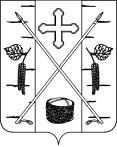 